Hayton and Burnby Parish Councilwww.haytonandburnbypc.co.ukTel: 01759 301386  Email; clerk@jigreen.plus.comClerk: Joanna Green, 29 Barmby Road, Pocklington, York, YO42 2DLDear CouncillorA meeting of Hayton and Burnby Parish Council will be held on Thursday 1st September 2016 in Hayton Village Hall, at 7.30pm.  You are summoned to attend, if you are unable to attend, would you please contact me in order that I can record your apologies.Members of the public are welcome to attend the meeting and may address the council during the Public Participation period. An agenda for the meeting is shown below.Joanna Green, clerk to the council.  26/08/2016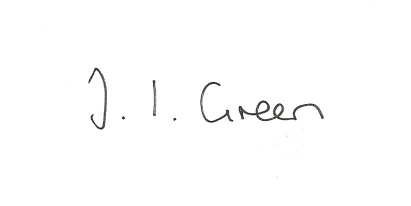 WelcomePublic Session98/16  Apologies.99/16  To approve the minutes of the Parish Council meeting held on 4th August 2016 and the Flood Committee meeting held on 18th August 2016 100/16 Declaration of Interest.  The Parish Councils Code of Conduct. To record any declarations of interest by any member in respect of items on this agenda. 101/15 To receive clerk's report on matters being progressed from previous meetingsDefibrillatorTransparency Code FundingBroadbandNeighbourhood PlanningChildren Playing signs for BurnbyAuditQuarry meeting102/16 Beck and drainageTo receive a report from the Flood Committee103/16 PlanningTo resolve whether or not to support the application below:16/02500/PLFProposal: Erection of single storey extension to rearLocation: North Cottage Farm Thorpe Le Street Road Thorpe Le Street East Riding OfYorkshire YO42 4LJApplicant: Mr John Oldham Application type: Full Planning Permission104/16 AccountsBank balance	£7813.62To approve the payment below:Clerk's salary August 	£145.00105/16 Correspondence:ERYC re A1079 resurfacingERYC re footpath sealing- Town Street, HaytonERYC re Public Space Protection OrdersZurich Insurance re increase in Insurance Premium tax106/16 Councillors reports107/16 Date of next meeting